СОВЕТ  ДЕПУТАТОВДОБРИНСКОГО МУНИЦИПАЛЬНОГО РАЙОНАЛипецкой области49-я сессия VI-го созываРЕШЕНИЕ23.06.2020г.                                    п.Добринка	                                    №338-рсОб отчете главы Добринского муниципального районао результатах   деятельности администрации района по итогам 2019 годаЗаслушав и обсудив отчет главы Добринского муниципального района  о результатах деятельности администрации района по итогам 2019 года, Совет депутатов отмечает, что в отчетном году  работа была направлена на обеспечение дальнейшего развития района, повышение уровня и качества жизни людей. Особое внимание уделялось выполнению задач, предусмотренных майскими Указами Президента, и реализации мероприятий в рамках утвержденных национальных проектов.Основным критерием в работе считалось повышение удовлетворенности людей и доверия их к власти. Поэтому первоочередной задачей являлось создание необходимых условий для жизнеобеспечения, самореализации и всестороннего развития людей.В основном это вопросы развития инфраструктуры: улучшение качества автомобильных дорог, модернизация материально-технической базы учреждений образования, культуры. Анализируя отчет главы Добринского муниципального района о результатах деятельности администрации района по итогам 2019 года и учитывая решения постоянных комиссий, Совет депутатов Добринского муниципального районаРЕШИЛ:1.Отчет главы Добринского муниципального района о результатах   деятельности администрации района по итогам 2019 года принять к сведению.Председатель Совета депутатовДобринского  муниципального района	            	    	        М.Б.Денисов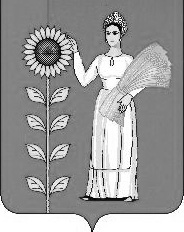 